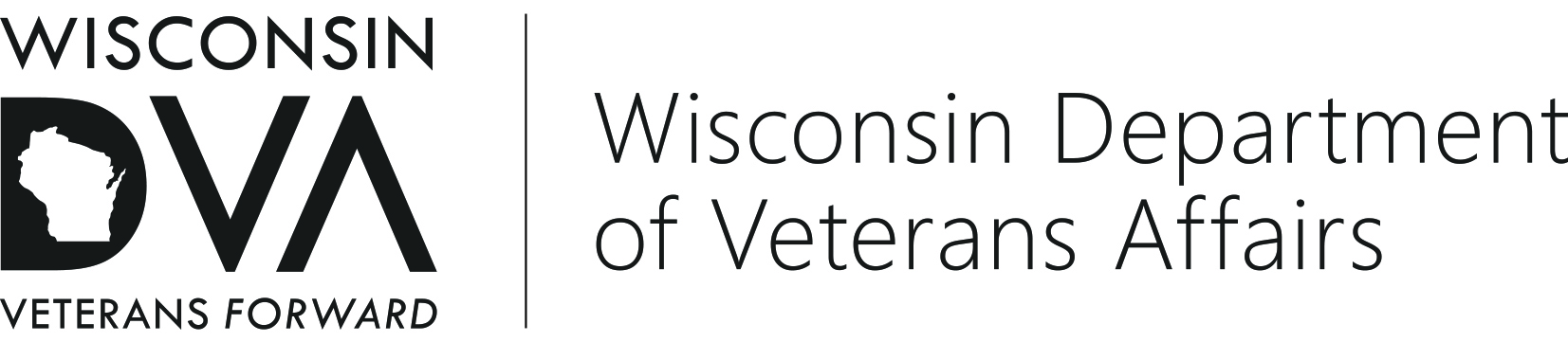  Spooner (NWVMC) N4063 Veterans Way, Spooner, WI  54801      Phone (715) 635-5360 Fax (715) 635-5363/E-mail: NWVMC@dva.wisconsin.gov	 Union Grove (SWVMC) 21731 Spring St., Union Grove, WI  53182      Phone (262) 878-5660 Fax (262) 878-5664/E-mail: SWVMC@dva.wisconsin.gov King (CWVMC) N2665 County Road QQ, King, WI  54946      Phone (715) 258-5586  x 2203 Fax (715) 256-3513                                               Email: CWVMC@dva.wisconsin.gov      Spooner (NWVMC) N4063 Veterans Way, Spooner, WI  54801      Phone (715) 635-5360 Fax (715) 635-5363/E-mail: NWVMC@dva.wisconsin.gov	 Union Grove (SWVMC) 21731 Spring St., Union Grove, WI  53182      Phone (262) 878-5660 Fax (262) 878-5664/E-mail: SWVMC@dva.wisconsin.gov King (CWVMC) N2665 County Road QQ, King, WI  54946      Phone (715) 258-5586  x 2203 Fax (715) 256-3513                                               Email: CWVMC@dva.wisconsin.gov      Spooner (NWVMC) N4063 Veterans Way, Spooner, WI  54801      Phone (715) 635-5360 Fax (715) 635-5363/E-mail: NWVMC@dva.wisconsin.gov	 Union Grove (SWVMC) 21731 Spring St., Union Grove, WI  53182      Phone (262) 878-5660 Fax (262) 878-5664/E-mail: SWVMC@dva.wisconsin.gov King (CWVMC) N2665 County Road QQ, King, WI  54946      Phone (715) 258-5586  x 2203 Fax (715) 256-3513                                               Email: CWVMC@dva.wisconsin.gov      Spooner (NWVMC) N4063 Veterans Way, Spooner, WI  54801      Phone (715) 635-5360 Fax (715) 635-5363/E-mail: NWVMC@dva.wisconsin.gov	 Union Grove (SWVMC) 21731 Spring St., Union Grove, WI  53182      Phone (262) 878-5660 Fax (262) 878-5664/E-mail: SWVMC@dva.wisconsin.gov King (CWVMC) N2665 County Road QQ, King, WI  54946      Phone (715) 258-5586  x 2203 Fax (715) 256-3513                                               Email: CWVMC@dva.wisconsin.gov      Spooner (NWVMC) N4063 Veterans Way, Spooner, WI  54801      Phone (715) 635-5360 Fax (715) 635-5363/E-mail: NWVMC@dva.wisconsin.gov	 Union Grove (SWVMC) 21731 Spring St., Union Grove, WI  53182      Phone (262) 878-5660 Fax (262) 878-5664/E-mail: SWVMC@dva.wisconsin.gov King (CWVMC) N2665 County Road QQ, King, WI  54946      Phone (715) 258-5586  x 2203 Fax (715) 256-3513                                               Email: CWVMC@dva.wisconsin.gov      Spooner (NWVMC) N4063 Veterans Way, Spooner, WI  54801      Phone (715) 635-5360 Fax (715) 635-5363/E-mail: NWVMC@dva.wisconsin.gov	 Union Grove (SWVMC) 21731 Spring St., Union Grove, WI  53182      Phone (262) 878-5660 Fax (262) 878-5664/E-mail: SWVMC@dva.wisconsin.gov King (CWVMC) N2665 County Road QQ, King, WI  54946      Phone (715) 258-5586  x 2203 Fax (715) 256-3513                                               Email: CWVMC@dva.wisconsin.gov      Spooner (NWVMC) N4063 Veterans Way, Spooner, WI  54801      Phone (715) 635-5360 Fax (715) 635-5363/E-mail: NWVMC@dva.wisconsin.gov	 Union Grove (SWVMC) 21731 Spring St., Union Grove, WI  53182      Phone (262) 878-5660 Fax (262) 878-5664/E-mail: SWVMC@dva.wisconsin.gov King (CWVMC) N2665 County Road QQ, King, WI  54946      Phone (715) 258-5586  x 2203 Fax (715) 256-3513                                               Email: CWVMC@dva.wisconsin.gov      Spooner (NWVMC) N4063 Veterans Way, Spooner, WI  54801      Phone (715) 635-5360 Fax (715) 635-5363/E-mail: NWVMC@dva.wisconsin.gov	 Union Grove (SWVMC) 21731 Spring St., Union Grove, WI  53182      Phone (262) 878-5660 Fax (262) 878-5664/E-mail: SWVMC@dva.wisconsin.gov King (CWVMC) N2665 County Road QQ, King, WI  54946      Phone (715) 258-5586  x 2203 Fax (715) 256-3513                                               Email: CWVMC@dva.wisconsin.gov      Spooner (NWVMC) N4063 Veterans Way, Spooner, WI  54801      Phone (715) 635-5360 Fax (715) 635-5363/E-mail: NWVMC@dva.wisconsin.gov	 Union Grove (SWVMC) 21731 Spring St., Union Grove, WI  53182      Phone (262) 878-5660 Fax (262) 878-5664/E-mail: SWVMC@dva.wisconsin.gov King (CWVMC) N2665 County Road QQ, King, WI  54946      Phone (715) 258-5586  x 2203 Fax (715) 256-3513                                               Email: CWVMC@dva.wisconsin.gov      Spooner (NWVMC) N4063 Veterans Way, Spooner, WI  54801      Phone (715) 635-5360 Fax (715) 635-5363/E-mail: NWVMC@dva.wisconsin.gov	 Union Grove (SWVMC) 21731 Spring St., Union Grove, WI  53182      Phone (262) 878-5660 Fax (262) 878-5664/E-mail: SWVMC@dva.wisconsin.gov King (CWVMC) N2665 County Road QQ, King, WI  54946      Phone (715) 258-5586  x 2203 Fax (715) 256-3513                                               Email: CWVMC@dva.wisconsin.gov      Spooner (NWVMC) N4063 Veterans Way, Spooner, WI  54801      Phone (715) 635-5360 Fax (715) 635-5363/E-mail: NWVMC@dva.wisconsin.gov	 Union Grove (SWVMC) 21731 Spring St., Union Grove, WI  53182      Phone (262) 878-5660 Fax (262) 878-5664/E-mail: SWVMC@dva.wisconsin.gov King (CWVMC) N2665 County Road QQ, King, WI  54946      Phone (715) 258-5586  x 2203 Fax (715) 256-3513                                               Email: CWVMC@dva.wisconsin.gov      Spooner (NWVMC) N4063 Veterans Way, Spooner, WI  54801      Phone (715) 635-5360 Fax (715) 635-5363/E-mail: NWVMC@dva.wisconsin.gov	 Union Grove (SWVMC) 21731 Spring St., Union Grove, WI  53182      Phone (262) 878-5660 Fax (262) 878-5664/E-mail: SWVMC@dva.wisconsin.gov King (CWVMC) N2665 County Road QQ, King, WI  54946      Phone (715) 258-5586  x 2203 Fax (715) 256-3513                                               Email: CWVMC@dva.wisconsin.gov      Spooner (NWVMC) N4063 Veterans Way, Spooner, WI  54801      Phone (715) 635-5360 Fax (715) 635-5363/E-mail: NWVMC@dva.wisconsin.gov	 Union Grove (SWVMC) 21731 Spring St., Union Grove, WI  53182      Phone (262) 878-5660 Fax (262) 878-5664/E-mail: SWVMC@dva.wisconsin.gov King (CWVMC) N2665 County Road QQ, King, WI  54946      Phone (715) 258-5586  x 2203 Fax (715) 256-3513                                               Email: CWVMC@dva.wisconsin.gov      Spooner (NWVMC) N4063 Veterans Way, Spooner, WI  54801      Phone (715) 635-5360 Fax (715) 635-5363/E-mail: NWVMC@dva.wisconsin.gov	 Union Grove (SWVMC) 21731 Spring St., Union Grove, WI  53182      Phone (262) 878-5660 Fax (262) 878-5664/E-mail: SWVMC@dva.wisconsin.gov King (CWVMC) N2665 County Road QQ, King, WI  54946      Phone (715) 258-5586  x 2203 Fax (715) 256-3513                                               Email: CWVMC@dva.wisconsin.gov      Spooner (NWVMC) N4063 Veterans Way, Spooner, WI  54801      Phone (715) 635-5360 Fax (715) 635-5363/E-mail: NWVMC@dva.wisconsin.gov	 Union Grove (SWVMC) 21731 Spring St., Union Grove, WI  53182      Phone (262) 878-5660 Fax (262) 878-5664/E-mail: SWVMC@dva.wisconsin.gov King (CWVMC) N2665 County Road QQ, King, WI  54946      Phone (715) 258-5586  x 2203 Fax (715) 256-3513                                               Email: CWVMC@dva.wisconsin.gov      Spooner (NWVMC) N4063 Veterans Way, Spooner, WI  54801      Phone (715) 635-5360 Fax (715) 635-5363/E-mail: NWVMC@dva.wisconsin.gov	 Union Grove (SWVMC) 21731 Spring St., Union Grove, WI  53182      Phone (262) 878-5660 Fax (262) 878-5664/E-mail: SWVMC@dva.wisconsin.gov King (CWVMC) N2665 County Road QQ, King, WI  54946      Phone (715) 258-5586  x 2203 Fax (715) 256-3513                                               Email: CWVMC@dva.wisconsin.gov      Spooner (NWVMC) N4063 Veterans Way, Spooner, WI  54801      Phone (715) 635-5360 Fax (715) 635-5363/E-mail: NWVMC@dva.wisconsin.gov	 Union Grove (SWVMC) 21731 Spring St., Union Grove, WI  53182      Phone (262) 878-5660 Fax (262) 878-5664/E-mail: SWVMC@dva.wisconsin.gov King (CWVMC) N2665 County Road QQ, King, WI  54946      Phone (715) 258-5586  x 2203 Fax (715) 256-3513                                               Email: CWVMC@dva.wisconsin.gov      Spooner (NWVMC) N4063 Veterans Way, Spooner, WI  54801      Phone (715) 635-5360 Fax (715) 635-5363/E-mail: NWVMC@dva.wisconsin.gov	 Union Grove (SWVMC) 21731 Spring St., Union Grove, WI  53182      Phone (262) 878-5660 Fax (262) 878-5664/E-mail: SWVMC@dva.wisconsin.gov King (CWVMC) N2665 County Road QQ, King, WI  54946      Phone (715) 258-5586  x 2203 Fax (715) 256-3513                                               Email: CWVMC@dva.wisconsin.gov     PRE-REGISTRATION FOR CEMETERY INTERMENT — APPLICATIONPRE-REGISTRATION FOR CEMETERY INTERMENT — APPLICATIONPRE-REGISTRATION FOR CEMETERY INTERMENT — APPLICATIONPRE-REGISTRATION FOR CEMETERY INTERMENT — APPLICATIONPRE-REGISTRATION FOR CEMETERY INTERMENT — APPLICATIONPRE-REGISTRATION FOR CEMETERY INTERMENT — APPLICATIONPRE-REGISTRATION FOR CEMETERY INTERMENT — APPLICATIONPRE-REGISTRATION FOR CEMETERY INTERMENT — APPLICATIONPRE-REGISTRATION FOR CEMETERY INTERMENT — APPLICATIONPRE-REGISTRATION FOR CEMETERY INTERMENT — APPLICATIONPRE-REGISTRATION FOR CEMETERY INTERMENT — APPLICATIONPRE-REGISTRATION FOR CEMETERY INTERMENT — APPLICATIONPRE-REGISTRATION FOR CEMETERY INTERMENT — APPLICATIONPRE-REGISTRATION FOR CEMETERY INTERMENT — APPLICATIONPRE-REGISTRATION FOR CEMETERY INTERMENT — APPLICATIONPRE-REGISTRATION FOR CEMETERY INTERMENT — APPLICATIONPRE-REGISTRATION FOR CEMETERY INTERMENT — APPLICATIONPRE-REGISTRATION FOR CEMETERY INTERMENT — APPLICATIONPRE-REGISTRATION FOR CEMETERY INTERMENT — APPLICATIONPRE-REGISTRATION FOR CEMETERY INTERMENT — APPLICATIONPRE-REGISTRATION FOR CEMETERY INTERMENT — APPLICATIONPRE-REGISTRATION FOR CEMETERY INTERMENT — APPLICATIONPRE-REGISTRATION FOR CEMETERY INTERMENT — APPLICATIONPRE-REGISTRATION FOR CEMETERY INTERMENT — APPLICATIONPRE-REGISTRATION FOR CEMETERY INTERMENT — APPLICATIONPRE-REGISTRATION FOR CEMETERY INTERMENT — APPLICATIONPRE-REGISTRATION FOR CEMETERY INTERMENT — APPLICATIONPRE-REGISTRATION FOR CEMETERY INTERMENT — APPLICATIONPRE-REGISTRATION FOR CEMETERY INTERMENT — APPLICATIONPRE-REGISTRATION FOR CEMETERY INTERMENT — APPLICATIONPRE-REGISTRATION FOR CEMETERY INTERMENT — APPLICATIONPRE-REGISTRATION FOR CEMETERY INTERMENT — APPLICATIONPRE-REGISTRATION FOR CEMETERY INTERMENT — APPLICATIONSTATE OF WISCONSIN, DEPARTMENT OF VETERANS AFFAIRS, 201 West Washington Avenue, P.O. Box 7843, Madison, WI  53707-7843, (608) 266-1311   1-800-WIS-VETS (947-8387)STATE OF WISCONSIN, DEPARTMENT OF VETERANS AFFAIRS, 201 West Washington Avenue, P.O. Box 7843, Madison, WI  53707-7843, (608) 266-1311   1-800-WIS-VETS (947-8387)STATE OF WISCONSIN, DEPARTMENT OF VETERANS AFFAIRS, 201 West Washington Avenue, P.O. Box 7843, Madison, WI  53707-7843, (608) 266-1311   1-800-WIS-VETS (947-8387)STATE OF WISCONSIN, DEPARTMENT OF VETERANS AFFAIRS, 201 West Washington Avenue, P.O. Box 7843, Madison, WI  53707-7843, (608) 266-1311   1-800-WIS-VETS (947-8387)STATE OF WISCONSIN, DEPARTMENT OF VETERANS AFFAIRS, 201 West Washington Avenue, P.O. Box 7843, Madison, WI  53707-7843, (608) 266-1311   1-800-WIS-VETS (947-8387)STATE OF WISCONSIN, DEPARTMENT OF VETERANS AFFAIRS, 201 West Washington Avenue, P.O. Box 7843, Madison, WI  53707-7843, (608) 266-1311   1-800-WIS-VETS (947-8387)STATE OF WISCONSIN, DEPARTMENT OF VETERANS AFFAIRS, 201 West Washington Avenue, P.O. Box 7843, Madison, WI  53707-7843, (608) 266-1311   1-800-WIS-VETS (947-8387)STATE OF WISCONSIN, DEPARTMENT OF VETERANS AFFAIRS, 201 West Washington Avenue, P.O. Box 7843, Madison, WI  53707-7843, (608) 266-1311   1-800-WIS-VETS (947-8387)STATE OF WISCONSIN, DEPARTMENT OF VETERANS AFFAIRS, 201 West Washington Avenue, P.O. Box 7843, Madison, WI  53707-7843, (608) 266-1311   1-800-WIS-VETS (947-8387)STATE OF WISCONSIN, DEPARTMENT OF VETERANS AFFAIRS, 201 West Washington Avenue, P.O. Box 7843, Madison, WI  53707-7843, (608) 266-1311   1-800-WIS-VETS (947-8387)STATE OF WISCONSIN, DEPARTMENT OF VETERANS AFFAIRS, 201 West Washington Avenue, P.O. Box 7843, Madison, WI  53707-7843, (608) 266-1311   1-800-WIS-VETS (947-8387)STATE OF WISCONSIN, DEPARTMENT OF VETERANS AFFAIRS, 201 West Washington Avenue, P.O. Box 7843, Madison, WI  53707-7843, (608) 266-1311   1-800-WIS-VETS (947-8387)STATE OF WISCONSIN, DEPARTMENT OF VETERANS AFFAIRS, 201 West Washington Avenue, P.O. Box 7843, Madison, WI  53707-7843, (608) 266-1311   1-800-WIS-VETS (947-8387)STATE OF WISCONSIN, DEPARTMENT OF VETERANS AFFAIRS, 201 West Washington Avenue, P.O. Box 7843, Madison, WI  53707-7843, (608) 266-1311   1-800-WIS-VETS (947-8387)STATE OF WISCONSIN, DEPARTMENT OF VETERANS AFFAIRS, 201 West Washington Avenue, P.O. Box 7843, Madison, WI  53707-7843, (608) 266-1311   1-800-WIS-VETS (947-8387)STATE OF WISCONSIN, DEPARTMENT OF VETERANS AFFAIRS, 201 West Washington Avenue, P.O. Box 7843, Madison, WI  53707-7843, (608) 266-1311   1-800-WIS-VETS (947-8387)STATE OF WISCONSIN, DEPARTMENT OF VETERANS AFFAIRS, 201 West Washington Avenue, P.O. Box 7843, Madison, WI  53707-7843, (608) 266-1311   1-800-WIS-VETS (947-8387)STATE OF WISCONSIN, DEPARTMENT OF VETERANS AFFAIRS, 201 West Washington Avenue, P.O. Box 7843, Madison, WI  53707-7843, (608) 266-1311   1-800-WIS-VETS (947-8387)STATE OF WISCONSIN, DEPARTMENT OF VETERANS AFFAIRS, 201 West Washington Avenue, P.O. Box 7843, Madison, WI  53707-7843, (608) 266-1311   1-800-WIS-VETS (947-8387)STATE OF WISCONSIN, DEPARTMENT OF VETERANS AFFAIRS, 201 West Washington Avenue, P.O. Box 7843, Madison, WI  53707-7843, (608) 266-1311   1-800-WIS-VETS (947-8387)STATE OF WISCONSIN, DEPARTMENT OF VETERANS AFFAIRS, 201 West Washington Avenue, P.O. Box 7843, Madison, WI  53707-7843, (608) 266-1311   1-800-WIS-VETS (947-8387)STATE OF WISCONSIN, DEPARTMENT OF VETERANS AFFAIRS, 201 West Washington Avenue, P.O. Box 7843, Madison, WI  53707-7843, (608) 266-1311   1-800-WIS-VETS (947-8387)STATE OF WISCONSIN, DEPARTMENT OF VETERANS AFFAIRS, 201 West Washington Avenue, P.O. Box 7843, Madison, WI  53707-7843, (608) 266-1311   1-800-WIS-VETS (947-8387)STATE OF WISCONSIN, DEPARTMENT OF VETERANS AFFAIRS, 201 West Washington Avenue, P.O. Box 7843, Madison, WI  53707-7843, (608) 266-1311   1-800-WIS-VETS (947-8387)STATE OF WISCONSIN, DEPARTMENT OF VETERANS AFFAIRS, 201 West Washington Avenue, P.O. Box 7843, Madison, WI  53707-7843, (608) 266-1311   1-800-WIS-VETS (947-8387)STATE OF WISCONSIN, DEPARTMENT OF VETERANS AFFAIRS, 201 West Washington Avenue, P.O. Box 7843, Madison, WI  53707-7843, (608) 266-1311   1-800-WIS-VETS (947-8387)STATE OF WISCONSIN, DEPARTMENT OF VETERANS AFFAIRS, 201 West Washington Avenue, P.O. Box 7843, Madison, WI  53707-7843, (608) 266-1311   1-800-WIS-VETS (947-8387)STATE OF WISCONSIN, DEPARTMENT OF VETERANS AFFAIRS, 201 West Washington Avenue, P.O. Box 7843, Madison, WI  53707-7843, (608) 266-1311   1-800-WIS-VETS (947-8387)STATE OF WISCONSIN, DEPARTMENT OF VETERANS AFFAIRS, 201 West Washington Avenue, P.O. Box 7843, Madison, WI  53707-7843, (608) 266-1311   1-800-WIS-VETS (947-8387)STATE OF WISCONSIN, DEPARTMENT OF VETERANS AFFAIRS, 201 West Washington Avenue, P.O. Box 7843, Madison, WI  53707-7843, (608) 266-1311   1-800-WIS-VETS (947-8387)STATE OF WISCONSIN, DEPARTMENT OF VETERANS AFFAIRS, 201 West Washington Avenue, P.O. Box 7843, Madison, WI  53707-7843, (608) 266-1311   1-800-WIS-VETS (947-8387)STATE OF WISCONSIN, DEPARTMENT OF VETERANS AFFAIRS, 201 West Washington Avenue, P.O. Box 7843, Madison, WI  53707-7843, (608) 266-1311   1-800-WIS-VETS (947-8387)STATE OF WISCONSIN, DEPARTMENT OF VETERANS AFFAIRS, 201 West Washington Avenue, P.O. Box 7843, Madison, WI  53707-7843, (608) 266-1311   1-800-WIS-VETS (947-8387)Cemetery Control #:Cemetery Control #:Cemetery Control #:Cemetery Control #:Cemetery Control #:Cemetery Control #:Cemetery Control #:Cemetery Control #:Please check the appropriate box on application to establish eligibility of a veteran for interment at one of the state veteran’s cemeteries:  Spooner, Union Grove, or King.  Follow registration procedures regarding submission of military service, residency and/or marriage documentation.  Once eligibility has been established, you will receive pre-registration confirmation to your request. Please check the appropriate box on application to establish eligibility of a veteran for interment at one of the state veteran’s cemeteries:  Spooner, Union Grove, or King.  Follow registration procedures regarding submission of military service, residency and/or marriage documentation.  Once eligibility has been established, you will receive pre-registration confirmation to your request. Please check the appropriate box on application to establish eligibility of a veteran for interment at one of the state veteran’s cemeteries:  Spooner, Union Grove, or King.  Follow registration procedures regarding submission of military service, residency and/or marriage documentation.  Once eligibility has been established, you will receive pre-registration confirmation to your request. Please check the appropriate box on application to establish eligibility of a veteran for interment at one of the state veteran’s cemeteries:  Spooner, Union Grove, or King.  Follow registration procedures regarding submission of military service, residency and/or marriage documentation.  Once eligibility has been established, you will receive pre-registration confirmation to your request. Please check the appropriate box on application to establish eligibility of a veteran for interment at one of the state veteran’s cemeteries:  Spooner, Union Grove, or King.  Follow registration procedures regarding submission of military service, residency and/or marriage documentation.  Once eligibility has been established, you will receive pre-registration confirmation to your request. Please check the appropriate box on application to establish eligibility of a veteran for interment at one of the state veteran’s cemeteries:  Spooner, Union Grove, or King.  Follow registration procedures regarding submission of military service, residency and/or marriage documentation.  Once eligibility has been established, you will receive pre-registration confirmation to your request. Please check the appropriate box on application to establish eligibility of a veteran for interment at one of the state veteran’s cemeteries:  Spooner, Union Grove, or King.  Follow registration procedures regarding submission of military service, residency and/or marriage documentation.  Once eligibility has been established, you will receive pre-registration confirmation to your request. Please check the appropriate box on application to establish eligibility of a veteran for interment at one of the state veteran’s cemeteries:  Spooner, Union Grove, or King.  Follow registration procedures regarding submission of military service, residency and/or marriage documentation.  Once eligibility has been established, you will receive pre-registration confirmation to your request. Please check the appropriate box on application to establish eligibility of a veteran for interment at one of the state veteran’s cemeteries:  Spooner, Union Grove, or King.  Follow registration procedures regarding submission of military service, residency and/or marriage documentation.  Once eligibility has been established, you will receive pre-registration confirmation to your request. Please check the appropriate box on application to establish eligibility of a veteran for interment at one of the state veteran’s cemeteries:  Spooner, Union Grove, or King.  Follow registration procedures regarding submission of military service, residency and/or marriage documentation.  Once eligibility has been established, you will receive pre-registration confirmation to your request. Please check the appropriate box on application to establish eligibility of a veteran for interment at one of the state veteran’s cemeteries:  Spooner, Union Grove, or King.  Follow registration procedures regarding submission of military service, residency and/or marriage documentation.  Once eligibility has been established, you will receive pre-registration confirmation to your request. Please check the appropriate box on application to establish eligibility of a veteran for interment at one of the state veteran’s cemeteries:  Spooner, Union Grove, or King.  Follow registration procedures regarding submission of military service, residency and/or marriage documentation.  Once eligibility has been established, you will receive pre-registration confirmation to your request. Please check the appropriate box on application to establish eligibility of a veteran for interment at one of the state veteran’s cemeteries:  Spooner, Union Grove, or King.  Follow registration procedures regarding submission of military service, residency and/or marriage documentation.  Once eligibility has been established, you will receive pre-registration confirmation to your request. Please check the appropriate box on application to establish eligibility of a veteran for interment at one of the state veteran’s cemeteries:  Spooner, Union Grove, or King.  Follow registration procedures regarding submission of military service, residency and/or marriage documentation.  Once eligibility has been established, you will receive pre-registration confirmation to your request. Please check the appropriate box on application to establish eligibility of a veteran for interment at one of the state veteran’s cemeteries:  Spooner, Union Grove, or King.  Follow registration procedures regarding submission of military service, residency and/or marriage documentation.  Once eligibility has been established, you will receive pre-registration confirmation to your request. Please check the appropriate box on application to establish eligibility of a veteran for interment at one of the state veteran’s cemeteries:  Spooner, Union Grove, or King.  Follow registration procedures regarding submission of military service, residency and/or marriage documentation.  Once eligibility has been established, you will receive pre-registration confirmation to your request. Please check the appropriate box on application to establish eligibility of a veteran for interment at one of the state veteran’s cemeteries:  Spooner, Union Grove, or King.  Follow registration procedures regarding submission of military service, residency and/or marriage documentation.  Once eligibility has been established, you will receive pre-registration confirmation to your request. Please check the appropriate box on application to establish eligibility of a veteran for interment at one of the state veteran’s cemeteries:  Spooner, Union Grove, or King.  Follow registration procedures regarding submission of military service, residency and/or marriage documentation.  Once eligibility has been established, you will receive pre-registration confirmation to your request. Please check the appropriate box on application to establish eligibility of a veteran for interment at one of the state veteran’s cemeteries:  Spooner, Union Grove, or King.  Follow registration procedures regarding submission of military service, residency and/or marriage documentation.  Once eligibility has been established, you will receive pre-registration confirmation to your request. Please check the appropriate box on application to establish eligibility of a veteran for interment at one of the state veteran’s cemeteries:  Spooner, Union Grove, or King.  Follow registration procedures regarding submission of military service, residency and/or marriage documentation.  Once eligibility has been established, you will receive pre-registration confirmation to your request. Please check the appropriate box on application to establish eligibility of a veteran for interment at one of the state veteran’s cemeteries:  Spooner, Union Grove, or King.  Follow registration procedures regarding submission of military service, residency and/or marriage documentation.  Once eligibility has been established, you will receive pre-registration confirmation to your request. Please check the appropriate box on application to establish eligibility of a veteran for interment at one of the state veteran’s cemeteries:  Spooner, Union Grove, or King.  Follow registration procedures regarding submission of military service, residency and/or marriage documentation.  Once eligibility has been established, you will receive pre-registration confirmation to your request. Please check the appropriate box on application to establish eligibility of a veteran for interment at one of the state veteran’s cemeteries:  Spooner, Union Grove, or King.  Follow registration procedures regarding submission of military service, residency and/or marriage documentation.  Once eligibility has been established, you will receive pre-registration confirmation to your request. Please check the appropriate box on application to establish eligibility of a veteran for interment at one of the state veteran’s cemeteries:  Spooner, Union Grove, or King.  Follow registration procedures regarding submission of military service, residency and/or marriage documentation.  Once eligibility has been established, you will receive pre-registration confirmation to your request. Please check the appropriate box on application to establish eligibility of a veteran for interment at one of the state veteran’s cemeteries:  Spooner, Union Grove, or King.  Follow registration procedures regarding submission of military service, residency and/or marriage documentation.  Once eligibility has been established, you will receive pre-registration confirmation to your request. Please check the appropriate box on application to establish eligibility of a veteran for interment at one of the state veteran’s cemeteries:  Spooner, Union Grove, or King.  Follow registration procedures regarding submission of military service, residency and/or marriage documentation.  Once eligibility has been established, you will receive pre-registration confirmation to your request. Please check the appropriate box on application to establish eligibility of a veteran for interment at one of the state veteran’s cemeteries:  Spooner, Union Grove, or King.  Follow registration procedures regarding submission of military service, residency and/or marriage documentation.  Once eligibility has been established, you will receive pre-registration confirmation to your request. Please check the appropriate box on application to establish eligibility of a veteran for interment at one of the state veteran’s cemeteries:  Spooner, Union Grove, or King.  Follow registration procedures regarding submission of military service, residency and/or marriage documentation.  Once eligibility has been established, you will receive pre-registration confirmation to your request. Please check the appropriate box on application to establish eligibility of a veteran for interment at one of the state veteran’s cemeteries:  Spooner, Union Grove, or King.  Follow registration procedures regarding submission of military service, residency and/or marriage documentation.  Once eligibility has been established, you will receive pre-registration confirmation to your request. Please check the appropriate box on application to establish eligibility of a veteran for interment at one of the state veteran’s cemeteries:  Spooner, Union Grove, or King.  Follow registration procedures regarding submission of military service, residency and/or marriage documentation.  Once eligibility has been established, you will receive pre-registration confirmation to your request. Please check the appropriate box on application to establish eligibility of a veteran for interment at one of the state veteran’s cemeteries:  Spooner, Union Grove, or King.  Follow registration procedures regarding submission of military service, residency and/or marriage documentation.  Once eligibility has been established, you will receive pre-registration confirmation to your request. Please check the appropriate box on application to establish eligibility of a veteran for interment at one of the state veteran’s cemeteries:  Spooner, Union Grove, or King.  Follow registration procedures regarding submission of military service, residency and/or marriage documentation.  Once eligibility has been established, you will receive pre-registration confirmation to your request. Please check the appropriate box on application to establish eligibility of a veteran for interment at one of the state veteran’s cemeteries:  Spooner, Union Grove, or King.  Follow registration procedures regarding submission of military service, residency and/or marriage documentation.  Once eligibility has been established, you will receive pre-registration confirmation to your request. CEMETERY PRE-REGISTRATIONCEMETERY PRE-REGISTRATIONCEMETERY PRE-REGISTRATIONCEMETERY PRE-REGISTRATIONCEMETERY PRE-REGISTRATIONCEMETERY PRE-REGISTRATIONCEMETERY PRE-REGISTRATIONCEMETERY PRE-REGISTRATIONCEMETERY PRE-REGISTRATIONCEMETERY PRE-REGISTRATIONCEMETERY PRE-REGISTRATIONCEMETERY PRE-REGISTRATIONCEMETERY PRE-REGISTRATIONCEMETERY PRE-REGISTRATIONCEMETERY PRE-REGISTRATIONCEMETERY PRE-REGISTRATIONCEMETERY PRE-REGISTRATIONCEMETERY PRE-REGISTRATIONCEMETERY PRE-REGISTRATIONCEMETERY PRE-REGISTRATIONCEMETERY PRE-REGISTRATIONCEMETERY PRE-REGISTRATIONCEMETERY PRE-REGISTRATIONCEMETERY PRE-REGISTRATIONCEMETERY PRE-REGISTRATIONCEMETERY PRE-REGISTRATIONCEMETERY PRE-REGISTRATIONCEMETERY PRE-REGISTRATIONCEMETERY PRE-REGISTRATIONCEMETERY PRE-REGISTRATIONCEMETERY PRE-REGISTRATIONCEMETERY PRE-REGISTRATIONCEMETERY PRE-REGISTRATIONIf you desire to be contacted by e-mail, please enter your e-mail address below or correspondence will be by mail.If you desire to be contacted by e-mail, please enter your e-mail address below or correspondence will be by mail.If you desire to be contacted by e-mail, please enter your e-mail address below or correspondence will be by mail.If you desire to be contacted by e-mail, please enter your e-mail address below or correspondence will be by mail.If you desire to be contacted by e-mail, please enter your e-mail address below or correspondence will be by mail.If you desire to be contacted by e-mail, please enter your e-mail address below or correspondence will be by mail.If you desire to be contacted by e-mail, please enter your e-mail address below or correspondence will be by mail.If you desire to be contacted by e-mail, please enter your e-mail address below or correspondence will be by mail.If you desire to be contacted by e-mail, please enter your e-mail address below or correspondence will be by mail.If you desire to be contacted by e-mail, please enter your e-mail address below or correspondence will be by mail.If you desire to be contacted by e-mail, please enter your e-mail address below or correspondence will be by mail.If you desire to be contacted by e-mail, please enter your e-mail address below or correspondence will be by mail.If you desire to be contacted by e-mail, please enter your e-mail address below or correspondence will be by mail.If you desire to be contacted by e-mail, please enter your e-mail address below or correspondence will be by mail.If you desire to be contacted by e-mail, please enter your e-mail address below or correspondence will be by mail.If you desire to be contacted by e-mail, please enter your e-mail address below or correspondence will be by mail.If you desire to be contacted by e-mail, please enter your e-mail address below or correspondence will be by mail.If you desire to be contacted by e-mail, please enter your e-mail address below or correspondence will be by mail.If you desire to be contacted by e-mail, please enter your e-mail address below or correspondence will be by mail.If you desire to be contacted by e-mail, please enter your e-mail address below or correspondence will be by mail.If you desire to be contacted by e-mail, please enter your e-mail address below or correspondence will be by mail.If you desire to be contacted by e-mail, please enter your e-mail address below or correspondence will be by mail.If you desire to be contacted by e-mail, please enter your e-mail address below or correspondence will be by mail.If you desire to be contacted by e-mail, please enter your e-mail address below or correspondence will be by mail.If you desire to be contacted by e-mail, please enter your e-mail address below or correspondence will be by mail.If you desire to be contacted by e-mail, please enter your e-mail address below or correspondence will be by mail.If you desire to be contacted by e-mail, please enter your e-mail address below or correspondence will be by mail.If you desire to be contacted by e-mail, please enter your e-mail address below or correspondence will be by mail.If you desire to be contacted by e-mail, please enter your e-mail address below or correspondence will be by mail.If you desire to be contacted by e-mail, please enter your e-mail address below or correspondence will be by mail.If you desire to be contacted by e-mail, please enter your e-mail address below or correspondence will be by mail.If you desire to be contacted by e-mail, please enter your e-mail address below or correspondence will be by mail.If you desire to be contacted by e-mail, please enter your e-mail address below or correspondence will be by mail.Your E-mail Address:Your E-mail Address:Your E-mail Address:Your E-mail Address:Your E-mail Address:VETERAN APPLICANT PERSONAL INFORMATIONVETERAN APPLICANT PERSONAL INFORMATIONVETERAN APPLICANT PERSONAL INFORMATIONVETERAN APPLICANT PERSONAL INFORMATIONVETERAN APPLICANT PERSONAL INFORMATIONVETERAN APPLICANT PERSONAL INFORMATIONVETERAN APPLICANT PERSONAL INFORMATIONVETERAN APPLICANT PERSONAL INFORMATIONVETERAN APPLICANT PERSONAL INFORMATIONVETERAN APPLICANT PERSONAL INFORMATIONVETERAN APPLICANT PERSONAL INFORMATIONVETERAN APPLICANT PERSONAL INFORMATIONVETERAN APPLICANT PERSONAL INFORMATIONVETERAN APPLICANT PERSONAL INFORMATIONVETERAN APPLICANT PERSONAL INFORMATIONVETERAN APPLICANT PERSONAL INFORMATIONVETERAN APPLICANT PERSONAL INFORMATIONVETERAN APPLICANT PERSONAL INFORMATIONVETERAN APPLICANT PERSONAL INFORMATIONVETERAN APPLICANT PERSONAL INFORMATIONVETERAN APPLICANT PERSONAL INFORMATIONVETERAN APPLICANT PERSONAL INFORMATIONVETERAN APPLICANT PERSONAL INFORMATIONVETERAN APPLICANT PERSONAL INFORMATIONVETERAN APPLICANT PERSONAL INFORMATIONVETERAN APPLICANT PERSONAL INFORMATIONVETERAN APPLICANT PERSONAL INFORMATIONVETERAN APPLICANT PERSONAL INFORMATIONVETERAN APPLICANT PERSONAL INFORMATIONVETERAN APPLICANT PERSONAL INFORMATIONVETERAN APPLICANT PERSONAL INFORMATIONVETERAN APPLICANT PERSONAL INFORMATIONVETERAN APPLICANT PERSONAL INFORMATIONLast NameLast NameLast NameLast NameLast NameLast NameLast NameLast NameLast NameLast NameSuffix I    II    III    IV    Jr.    Sr.Suffix I    II    III    IV    Jr.    Sr.Suffix I    II    III    IV    Jr.    Sr.Suffix I    II    III    IV    Jr.    Sr.Suffix I    II    III    IV    Jr.    Sr.Suffix I    II    III    IV    Jr.    Sr.Suffix I    II    III    IV    Jr.    Sr.Suffix I    II    III    IV    Jr.    Sr.Suffix I    II    III    IV    Jr.    Sr.Suffix I    II    III    IV    Jr.    Sr.Suffix I    II    III    IV    Jr.    Sr.FirstFirstFirstFirstFirstFirstFirstFirstFirstMiddle NameMiddle NameMiddle NamePresent Street Address:Present Street Address:Present Street Address:Present Street Address:Present Street Address:Present Street Address:CityCityCityCityCityCityCityCityCityCityCityCityCountyCountyCountyCountyCountyCountyCountyCountyCountyStateStateStateStateStateStateStateStateStateZipZipZipHome Phone:Home Phone:Home Phone:Work Phone:Work Phone:Work Phone:Date of Birth (mm/dd/yyyy)Date of Birth (mm/dd/yyyy)Date of Birth (mm/dd/yyyy)Date of Birth (mm/dd/yyyy)Date of Birth (mm/dd/yyyy)Date of Birth (mm/dd/yyyy)Date of Birth (mm/dd/yyyy)Date of Birth (mm/dd/yyyy)Social Security NumberSocial Security NumberSocial Security NumberSocial Security NumberSocial Security NumberSocial Security NumberGender Male    FemaleGender Male    FemaleGender Male    FemaleGender Male    FemaleGender Male    FemaleGender Male    FemaleGender Male    FemaleGender Male    FemaleGender Male    FemaleMarital Status Single	 Married	 Divorced Widowed	 Legally SeparatedMarital Status Single	 Married	 Divorced Widowed	 Legally SeparatedMarital Status Single	 Married	 Divorced Widowed	 Legally SeparatedMarital Status Single	 Married	 Divorced Widowed	 Legally SeparatedMarital Status Single	 Married	 Divorced Widowed	 Legally SeparatedMarital Status Single	 Married	 Divorced Widowed	 Legally SeparatedMarital Status Single	 Married	 Divorced Widowed	 Legally SeparatedMarital Status Single	 Married	 Divorced Widowed	 Legally SeparatedMarital Status Single	 Married	 Divorced Widowed	 Legally SeparatedMarital Status Single	 Married	 Divorced Widowed	 Legally SeparatedService Type:  (Type of interment can be changed at a later date.)	 Casket	 CremationService Type:  (Type of interment can be changed at a later date.)	 Casket	 CremationService Type:  (Type of interment can be changed at a later date.)	 Casket	 CremationService Type:  (Type of interment can be changed at a later date.)	 Casket	 CremationService Type:  (Type of interment can be changed at a later date.)	 Casket	 CremationService Type:  (Type of interment can be changed at a later date.)	 Casket	 CremationService Type:  (Type of interment can be changed at a later date.)	 Casket	 CremationService Type:  (Type of interment can be changed at a later date.)	 Casket	 CremationService Type:  (Type of interment can be changed at a later date.)	 Casket	 CremationService Type:  (Type of interment can be changed at a later date.)	 Casket	 CremationService Type:  (Type of interment can be changed at a later date.)	 Casket	 CremationService Type:  (Type of interment can be changed at a later date.)	 Casket	 CremationService Type:  (Type of interment can be changed at a later date.)	 Casket	 CremationService Type:  (Type of interment can be changed at a later date.)	 Casket	 CremationService Type:  (Type of interment can be changed at a later date.)	 Casket	 CremationService Type:  (Type of interment can be changed at a later date.)	 Casket	 CremationService Type:  (Type of interment can be changed at a later date.)	 Casket	 CremationService Type:  (Type of interment can be changed at a later date.)	 Casket	 CremationService Type:  (Type of interment can be changed at a later date.)	 Casket	 CremationService Type:  (Type of interment can be changed at a later date.)	 Casket	 CremationService Type:  (Type of interment can be changed at a later date.)	 Casket	 CremationService Type:  (Type of interment can be changed at a later date.)	 Casket	 CremationService Type:  (Type of interment can be changed at a later date.)	 Casket	 CremationService Type:  (Type of interment can be changed at a later date.)	 Casket	 CremationService Type:  (Type of interment can be changed at a later date.)	 Casket	 CremationService Type:  (Type of interment can be changed at a later date.)	 Casket	 CremationService Type:  (Type of interment can be changed at a later date.)	 Casket	 CremationService Type:  (Type of interment can be changed at a later date.)	 Casket	 CremationService Type:  (Type of interment can be changed at a later date.)	 Casket	 CremationService Type:  (Type of interment can be changed at a later date.)	 Casket	 CremationService Type:  (Type of interment can be changed at a later date.)	 Casket	 CremationService Type:  (Type of interment can be changed at a later date.)	 Casket	 CremationService Type:  (Type of interment can be changed at a later date.)	 Casket	 CremationSPOUSE APPLICANT PERSONAL INFORMATION:  (Complete only if pre-registering.)SPOUSE APPLICANT PERSONAL INFORMATION:  (Complete only if pre-registering.)SPOUSE APPLICANT PERSONAL INFORMATION:  (Complete only if pre-registering.)SPOUSE APPLICANT PERSONAL INFORMATION:  (Complete only if pre-registering.)SPOUSE APPLICANT PERSONAL INFORMATION:  (Complete only if pre-registering.)SPOUSE APPLICANT PERSONAL INFORMATION:  (Complete only if pre-registering.)SPOUSE APPLICANT PERSONAL INFORMATION:  (Complete only if pre-registering.)SPOUSE APPLICANT PERSONAL INFORMATION:  (Complete only if pre-registering.)SPOUSE APPLICANT PERSONAL INFORMATION:  (Complete only if pre-registering.)SPOUSE APPLICANT PERSONAL INFORMATION:  (Complete only if pre-registering.)SPOUSE APPLICANT PERSONAL INFORMATION:  (Complete only if pre-registering.)SPOUSE APPLICANT PERSONAL INFORMATION:  (Complete only if pre-registering.)SPOUSE APPLICANT PERSONAL INFORMATION:  (Complete only if pre-registering.)SPOUSE APPLICANT PERSONAL INFORMATION:  (Complete only if pre-registering.)SPOUSE APPLICANT PERSONAL INFORMATION:  (Complete only if pre-registering.)SPOUSE APPLICANT PERSONAL INFORMATION:  (Complete only if pre-registering.)SPOUSE APPLICANT PERSONAL INFORMATION:  (Complete only if pre-registering.)SPOUSE APPLICANT PERSONAL INFORMATION:  (Complete only if pre-registering.)SPOUSE APPLICANT PERSONAL INFORMATION:  (Complete only if pre-registering.)SPOUSE APPLICANT PERSONAL INFORMATION:  (Complete only if pre-registering.)SPOUSE APPLICANT PERSONAL INFORMATION:  (Complete only if pre-registering.)SPOUSE APPLICANT PERSONAL INFORMATION:  (Complete only if pre-registering.)SPOUSE APPLICANT PERSONAL INFORMATION:  (Complete only if pre-registering.)SPOUSE APPLICANT PERSONAL INFORMATION:  (Complete only if pre-registering.)SPOUSE APPLICANT PERSONAL INFORMATION:  (Complete only if pre-registering.)SPOUSE APPLICANT PERSONAL INFORMATION:  (Complete only if pre-registering.)SPOUSE APPLICANT PERSONAL INFORMATION:  (Complete only if pre-registering.)SPOUSE APPLICANT PERSONAL INFORMATION:  (Complete only if pre-registering.)SPOUSE APPLICANT PERSONAL INFORMATION:  (Complete only if pre-registering.)SPOUSE APPLICANT PERSONAL INFORMATION:  (Complete only if pre-registering.)SPOUSE APPLICANT PERSONAL INFORMATION:  (Complete only if pre-registering.)SPOUSE APPLICANT PERSONAL INFORMATION:  (Complete only if pre-registering.)SPOUSE APPLICANT PERSONAL INFORMATION:  (Complete only if pre-registering.)Last NameLast NameLast NameLast NameLast NameLast NameLast NameLast NameLast NameLast NameSuffix I    II    III    IV    Jr.    Sr.Suffix I    II    III    IV    Jr.    Sr.Suffix I    II    III    IV    Jr.    Sr.Suffix I    II    III    IV    Jr.    Sr.Suffix I    II    III    IV    Jr.    Sr.Suffix I    II    III    IV    Jr.    Sr.Suffix I    II    III    IV    Jr.    Sr.Suffix I    II    III    IV    Jr.    Sr.Suffix I    II    III    IV    Jr.    Sr.Suffix I    II    III    IV    Jr.    Sr.Suffix I    II    III    IV    Jr.    Sr.FirstFirstFirstFirstFirstFirstFirstFirstFirstMiddle NameMiddle NameMiddle NameCheck if you are a veteran or current military member     Check if you are a veteran or current military member     Check if you are a veteran or current military member     Check if you are a veteran or current military member     Check if you are a veteran or current military member     Check if you are a veteran or current military member     Check if you are a veteran or current military member     Check if you are a veteran or current military member     Check if you are a veteran or current military member     Check if you are a veteran or current military member     Check if you are a veteran or current military member     Check if you are a veteran or current military member     Check if you are a veteran or current military member     Check if you are a veteran or current military member     Check if you are a veteran or current military member     Check if you are a veteran or current military member     Check if you are a veteran or current military member     Check if you are a veteran or current military member     Check if you are a veteran or current military member     Check if you are a veteran or current military member     Check if you are a veteran or current military member     Check if you are a veteran or current military member     Check if you are a veteran or current military member     Check if you are a veteran or current military member     Check if you are a veteran or current military member     Check if you are a veteran or current military member     Check if you are a veteran or current military member     Check if you are a veteran or current military member     Check if you are a veteran or current military member     Check if you are a veteran or current military member     Check if you are a veteran or current military member     Check if you are a veteran or current military member     Check if you are a veteran or current military member     Date of Birth (mm/dd/yyyy)Date of Birth (mm/dd/yyyy)Date of Birth (mm/dd/yyyy)Date of Birth (mm/dd/yyyy)Date of Birth (mm/dd/yyyy)Date of Birth (mm/dd/yyyy)Date of Birth (mm/dd/yyyy)Date of Birth (mm/dd/yyyy)Social Security NumberSocial Security NumberSocial Security NumberSocial Security NumberSocial Security NumberSocial Security NumberGender Male    FemaleGender Male    FemaleGender Male    FemaleGender Male    FemaleGender Male    FemaleGender Male    FemaleGender Male    FemaleGender Male    FemaleGender Male    FemaleMarital Status Single	 Married	 Divorced Widowed	 Legally SeparatedMarital Status Single	 Married	 Divorced Widowed	 Legally SeparatedMarital Status Single	 Married	 Divorced Widowed	 Legally SeparatedMarital Status Single	 Married	 Divorced Widowed	 Legally SeparatedMarital Status Single	 Married	 Divorced Widowed	 Legally SeparatedMarital Status Single	 Married	 Divorced Widowed	 Legally SeparatedMarital Status Single	 Married	 Divorced Widowed	 Legally SeparatedMarital Status Single	 Married	 Divorced Widowed	 Legally SeparatedMarital Status Single	 Married	 Divorced Widowed	 Legally SeparatedMarital Status Single	 Married	 Divorced Widowed	 Legally SeparatedService Type:  (Type of interment can be changed at a later date.)	 Casket	 CremationService Type:  (Type of interment can be changed at a later date.)	 Casket	 CremationService Type:  (Type of interment can be changed at a later date.)	 Casket	 CremationService Type:  (Type of interment can be changed at a later date.)	 Casket	 CremationService Type:  (Type of interment can be changed at a later date.)	 Casket	 CremationService Type:  (Type of interment can be changed at a later date.)	 Casket	 CremationService Type:  (Type of interment can be changed at a later date.)	 Casket	 CremationService Type:  (Type of interment can be changed at a later date.)	 Casket	 CremationService Type:  (Type of interment can be changed at a later date.)	 Casket	 CremationService Type:  (Type of interment can be changed at a later date.)	 Casket	 CremationService Type:  (Type of interment can be changed at a later date.)	 Casket	 CremationService Type:  (Type of interment can be changed at a later date.)	 Casket	 CremationService Type:  (Type of interment can be changed at a later date.)	 Casket	 CremationService Type:  (Type of interment can be changed at a later date.)	 Casket	 CremationService Type:  (Type of interment can be changed at a later date.)	 Casket	 CremationService Type:  (Type of interment can be changed at a later date.)	 Casket	 CremationService Type:  (Type of interment can be changed at a later date.)	 Casket	 CremationService Type:  (Type of interment can be changed at a later date.)	 Casket	 CremationService Type:  (Type of interment can be changed at a later date.)	 Casket	 CremationService Type:  (Type of interment can be changed at a later date.)	 Casket	 CremationService Type:  (Type of interment can be changed at a later date.)	 Casket	 CremationService Type:  (Type of interment can be changed at a later date.)	 Casket	 CremationService Type:  (Type of interment can be changed at a later date.)	 Casket	 CremationService Type:  (Type of interment can be changed at a later date.)	 Casket	 CremationService Type:  (Type of interment can be changed at a later date.)	 Casket	 CremationService Type:  (Type of interment can be changed at a later date.)	 Casket	 CremationService Type:  (Type of interment can be changed at a later date.)	 Casket	 CremationService Type:  (Type of interment can be changed at a later date.)	 Casket	 CremationService Type:  (Type of interment can be changed at a later date.)	 Casket	 CremationService Type:  (Type of interment can be changed at a later date.)	 Casket	 CremationService Type:  (Type of interment can be changed at a later date.)	 Casket	 CremationService Type:  (Type of interment can be changed at a later date.)	 Casket	 CremationService Type:  (Type of interment can be changed at a later date.)	 Casket	 CremationVETERAN’S MILITARY SERVICE INFORMATIONVETERAN’S MILITARY SERVICE INFORMATIONVETERAN’S MILITARY SERVICE INFORMATIONVETERAN’S MILITARY SERVICE INFORMATIONVETERAN’S MILITARY SERVICE INFORMATIONVETERAN’S MILITARY SERVICE INFORMATIONVETERAN’S MILITARY SERVICE INFORMATIONVETERAN’S MILITARY SERVICE INFORMATIONVETERAN’S MILITARY SERVICE INFORMATIONVETERAN’S MILITARY SERVICE INFORMATIONVETERAN’S MILITARY SERVICE INFORMATIONVETERAN’S MILITARY SERVICE INFORMATIONVETERAN’S MILITARY SERVICE INFORMATIONVETERAN’S MILITARY SERVICE INFORMATIONVETERAN’S MILITARY SERVICE INFORMATIONVETERAN’S MILITARY SERVICE INFORMATIONVETERAN’S MILITARY SERVICE INFORMATIONVETERAN’S MILITARY SERVICE INFORMATIONVETERAN’S MILITARY SERVICE INFORMATIONVETERAN’S MILITARY SERVICE INFORMATIONVETERAN’S MILITARY SERVICE INFORMATIONVETERAN’S MILITARY SERVICE INFORMATIONVETERAN’S MILITARY SERVICE INFORMATIONVETERAN’S MILITARY SERVICE INFORMATIONVETERAN’S MILITARY SERVICE INFORMATIONVETERAN’S MILITARY SERVICE INFORMATIONVETERAN’S MILITARY SERVICE INFORMATIONVETERAN’S MILITARY SERVICE INFORMATIONVETERAN’S MILITARY SERVICE INFORMATIONVETERAN’S MILITARY SERVICE INFORMATIONVETERAN’S MILITARY SERVICE INFORMATIONVETERAN’S MILITARY SERVICE INFORMATIONVETERAN’S MILITARY SERVICE INFORMATIONBranch of Service:  (Must be consistent with rank.)	 Army	 Marine Corps	 Navy	 Air Force	 Coast Guard	 Merchant Marine	 OtherBranch of Service:  (Must be consistent with rank.)	 Army	 Marine Corps	 Navy	 Air Force	 Coast Guard	 Merchant Marine	 OtherBranch of Service:  (Must be consistent with rank.)	 Army	 Marine Corps	 Navy	 Air Force	 Coast Guard	 Merchant Marine	 OtherBranch of Service:  (Must be consistent with rank.)	 Army	 Marine Corps	 Navy	 Air Force	 Coast Guard	 Merchant Marine	 OtherBranch of Service:  (Must be consistent with rank.)	 Army	 Marine Corps	 Navy	 Air Force	 Coast Guard	 Merchant Marine	 OtherBranch of Service:  (Must be consistent with rank.)	 Army	 Marine Corps	 Navy	 Air Force	 Coast Guard	 Merchant Marine	 OtherBranch of Service:  (Must be consistent with rank.)	 Army	 Marine Corps	 Navy	 Air Force	 Coast Guard	 Merchant Marine	 OtherBranch of Service:  (Must be consistent with rank.)	 Army	 Marine Corps	 Navy	 Air Force	 Coast Guard	 Merchant Marine	 OtherBranch of Service:  (Must be consistent with rank.)	 Army	 Marine Corps	 Navy	 Air Force	 Coast Guard	 Merchant Marine	 OtherBranch of Service:  (Must be consistent with rank.)	 Army	 Marine Corps	 Navy	 Air Force	 Coast Guard	 Merchant Marine	 OtherBranch of Service:  (Must be consistent with rank.)	 Army	 Marine Corps	 Navy	 Air Force	 Coast Guard	 Merchant Marine	 OtherBranch of Service:  (Must be consistent with rank.)	 Army	 Marine Corps	 Navy	 Air Force	 Coast Guard	 Merchant Marine	 OtherBranch of Service:  (Must be consistent with rank.)	 Army	 Marine Corps	 Navy	 Air Force	 Coast Guard	 Merchant Marine	 OtherBranch of Service:  (Must be consistent with rank.)	 Army	 Marine Corps	 Navy	 Air Force	 Coast Guard	 Merchant Marine	 OtherBranch of Service:  (Must be consistent with rank.)	 Army	 Marine Corps	 Navy	 Air Force	 Coast Guard	 Merchant Marine	 OtherBranch of Service:  (Must be consistent with rank.)	 Army	 Marine Corps	 Navy	 Air Force	 Coast Guard	 Merchant Marine	 OtherBranch of Service:  (Must be consistent with rank.)	 Army	 Marine Corps	 Navy	 Air Force	 Coast Guard	 Merchant Marine	 OtherBranch of Service:  (Must be consistent with rank.)	 Army	 Marine Corps	 Navy	 Air Force	 Coast Guard	 Merchant Marine	 OtherBranch of Service:  (Must be consistent with rank.)	 Army	 Marine Corps	 Navy	 Air Force	 Coast Guard	 Merchant Marine	 OtherBranch of Service:  (Must be consistent with rank.)	 Army	 Marine Corps	 Navy	 Air Force	 Coast Guard	 Merchant Marine	 OtherBranch of Service:  (Must be consistent with rank.)	 Army	 Marine Corps	 Navy	 Air Force	 Coast Guard	 Merchant Marine	 OtherBranch of Service:  (Must be consistent with rank.)	 Army	 Marine Corps	 Navy	 Air Force	 Coast Guard	 Merchant Marine	 OtherBranch of Service:  (Must be consistent with rank.)	 Army	 Marine Corps	 Navy	 Air Force	 Coast Guard	 Merchant Marine	 OtherBranch of Service:  (Must be consistent with rank.)	 Army	 Marine Corps	 Navy	 Air Force	 Coast Guard	 Merchant Marine	 OtherBranch of Service:  (Must be consistent with rank.)	 Army	 Marine Corps	 Navy	 Air Force	 Coast Guard	 Merchant Marine	 OtherBranch of Service:  (Must be consistent with rank.)	 Army	 Marine Corps	 Navy	 Air Force	 Coast Guard	 Merchant Marine	 OtherBranch of Service:  (Must be consistent with rank.)	 Army	 Marine Corps	 Navy	 Air Force	 Coast Guard	 Merchant Marine	 OtherBranch of Service:  (Must be consistent with rank.)	 Army	 Marine Corps	 Navy	 Air Force	 Coast Guard	 Merchant Marine	 OtherBranch of Service:  (Must be consistent with rank.)	 Army	 Marine Corps	 Navy	 Air Force	 Coast Guard	 Merchant Marine	 OtherBranch of Service:  (Must be consistent with rank.)	 Army	 Marine Corps	 Navy	 Air Force	 Coast Guard	 Merchant Marine	 OtherBranch of Service:  (Must be consistent with rank.)	 Army	 Marine Corps	 Navy	 Air Force	 Coast Guard	 Merchant Marine	 OtherBranch of Service:  (Must be consistent with rank.)	 Army	 Marine Corps	 Navy	 Air Force	 Coast Guard	 Merchant Marine	 OtherBranch of Service:  (Must be consistent with rank.)	 Army	 Marine Corps	 Navy	 Air Force	 Coast Guard	 Merchant Marine	 OtherPeriod of Service:  (Check applicable box(es).)Period of Service:  (Check applicable box(es).)Period of Service:  (Check applicable box(es).)Period of Service:  (Check applicable box(es).)Period of Service:  (Check applicable box(es).)Period of Service:  (Check applicable box(es).)Period of Service:  (Check applicable box(es).)Period of Service:  (Check applicable box(es).)Period of Service:  (Check applicable box(es).)Period of Service:  (Check applicable box(es).)Period of Service:  (Check applicable box(es).)Period of Service:  (Check applicable box(es).)Period of Service:  (Check applicable box(es).)Period of Service:  (Check applicable box(es).)Period of Service:  (Check applicable box(es).)Period of Service:  (Check applicable box(es).)Period of Service:  (Check applicable box(es).)Period of Service:  (Check applicable box(es).)Period of Service:  (Check applicable box(es).)Period of Service:  (Check applicable box(es).)Period of Service:  (Check applicable box(es).)Period of Service:  (Check applicable box(es).)Period of Service:  (Check applicable box(es).)Period of Service:  (Check applicable box(es).)Period of Service:  (Check applicable box(es).)Period of Service:  (Check applicable box(es).)Period of Service:  (Check applicable box(es).)Period of Service:  (Check applicable box(es).)Period of Service:  (Check applicable box(es).)Period of Service:  (Check applicable box(es).)Period of Service:  (Check applicable box(es).)Period of Service:  (Check applicable box(es).)Period of Service:  (Check applicable box(es).)Persian GulfPersian GulfPersian GulfWorld War IIWorld War IINational Guard or Reserves (20 years ofNational Guard or Reserves (20 years ofNational Guard or Reserves (20 years ofNational Guard or Reserves (20 years ofNational Guard or Reserves (20 years ofNational Guard or Reserves (20 years ofNational Guard or Reserves (20 years ofNational Guard or Reserves (20 years ofNational Guard or Reserves (20 years ofNational Guard or Reserves (20 years ofNational Guard or Reserves (20 years ofNational Guard or Reserves (20 years ofNational Guard or Reserves (20 years ofNational Guard or Reserves (20 years ofNational Guard or Reserves (20 years ofOtherOtherOtherOtherqualifying service or retired)	qualifying service or retired)	qualifying service or retired)	qualifying service or retired)	qualifying service or retired)	qualifying service or retired)	qualifying service or retired)	qualifying service or retired)	qualifying service or retired)	qualifying service or retired)	qualifying service or retired)	qualifying service or retired)	qualifying service or retired)	qualifying service or retired)	qualifying service or retired)	Service / Social Security Number:Service / Social Security Number:Service / Social Security Number:Service / Social Security Number:Service / Social Security Number:Service / Social Security Number:Service / Social Security Number:Service / Social Security Number:Service / Social Security Number:Highest Rank Attained:Highest Rank Attained:Highest Rank Attained:Highest Rank Attained:Highest Rank Attained:Highest Rank Attained:Highest Rank Attained:PERIODS OF ACTIVE DUTY MILITARY SERVICE:  (If more than 3 active duty periods, enter the longest.)PERIODS OF ACTIVE DUTY MILITARY SERVICE:  (If more than 3 active duty periods, enter the longest.)PERIODS OF ACTIVE DUTY MILITARY SERVICE:  (If more than 3 active duty periods, enter the longest.)PERIODS OF ACTIVE DUTY MILITARY SERVICE:  (If more than 3 active duty periods, enter the longest.)PERIODS OF ACTIVE DUTY MILITARY SERVICE:  (If more than 3 active duty periods, enter the longest.)PERIODS OF ACTIVE DUTY MILITARY SERVICE:  (If more than 3 active duty periods, enter the longest.)PERIODS OF ACTIVE DUTY MILITARY SERVICE:  (If more than 3 active duty periods, enter the longest.)PERIODS OF ACTIVE DUTY MILITARY SERVICE:  (If more than 3 active duty periods, enter the longest.)PERIODS OF ACTIVE DUTY MILITARY SERVICE:  (If more than 3 active duty periods, enter the longest.)PERIODS OF ACTIVE DUTY MILITARY SERVICE:  (If more than 3 active duty periods, enter the longest.)PERIODS OF ACTIVE DUTY MILITARY SERVICE:  (If more than 3 active duty periods, enter the longest.)PERIODS OF ACTIVE DUTY MILITARY SERVICE:  (If more than 3 active duty periods, enter the longest.)PERIODS OF ACTIVE DUTY MILITARY SERVICE:  (If more than 3 active duty periods, enter the longest.)PERIODS OF ACTIVE DUTY MILITARY SERVICE:  (If more than 3 active duty periods, enter the longest.)PERIODS OF ACTIVE DUTY MILITARY SERVICE:  (If more than 3 active duty periods, enter the longest.)PERIODS OF ACTIVE DUTY MILITARY SERVICE:  (If more than 3 active duty periods, enter the longest.)PERIODS OF ACTIVE DUTY MILITARY SERVICE:  (If more than 3 active duty periods, enter the longest.)PERIODS OF ACTIVE DUTY MILITARY SERVICE:  (If more than 3 active duty periods, enter the longest.)PERIODS OF ACTIVE DUTY MILITARY SERVICE:  (If more than 3 active duty periods, enter the longest.)PERIODS OF ACTIVE DUTY MILITARY SERVICE:  (If more than 3 active duty periods, enter the longest.)PERIODS OF ACTIVE DUTY MILITARY SERVICE:  (If more than 3 active duty periods, enter the longest.)PERIODS OF ACTIVE DUTY MILITARY SERVICE:  (If more than 3 active duty periods, enter the longest.)PERIODS OF ACTIVE DUTY MILITARY SERVICE:  (If more than 3 active duty periods, enter the longest.)PERIODS OF ACTIVE DUTY MILITARY SERVICE:  (If more than 3 active duty periods, enter the longest.)PERIODS OF ACTIVE DUTY MILITARY SERVICE:  (If more than 3 active duty periods, enter the longest.)PERIODS OF ACTIVE DUTY MILITARY SERVICE:  (If more than 3 active duty periods, enter the longest.)PERIODS OF ACTIVE DUTY MILITARY SERVICE:  (If more than 3 active duty periods, enter the longest.)PERIODS OF ACTIVE DUTY MILITARY SERVICE:  (If more than 3 active duty periods, enter the longest.)PERIODS OF ACTIVE DUTY MILITARY SERVICE:  (If more than 3 active duty periods, enter the longest.)PERIODS OF ACTIVE DUTY MILITARY SERVICE:  (If more than 3 active duty periods, enter the longest.)PERIODS OF ACTIVE DUTY MILITARY SERVICE:  (If more than 3 active duty periods, enter the longest.)PERIODS OF ACTIVE DUTY MILITARY SERVICE:  (If more than 3 active duty periods, enter the longest.)PERIODS OF ACTIVE DUTY MILITARY SERVICE:  (If more than 3 active duty periods, enter the longest.)First Service Period	Entry Date (mm/dd/yyyy)First Service Period	Entry Date (mm/dd/yyyy)First Service Period	Entry Date (mm/dd/yyyy)First Service Period	Entry Date (mm/dd/yyyy)First Service Period	Entry Date (mm/dd/yyyy)First Service Period	Entry Date (mm/dd/yyyy)First Service Period	Entry Date (mm/dd/yyyy)First Service Period	Entry Date (mm/dd/yyyy)Separation Date (mm/dd/yyyy)Separation Date (mm/dd/yyyy)Separation Date (mm/dd/yyyy)Separation Date (mm/dd/yyyy)Separation Date (mm/dd/yyyy)Separation Date (mm/dd/yyyy)Separation Date (mm/dd/yyyy)Separation Date (mm/dd/yyyy)Separation Date (mm/dd/yyyy)Separation Date (mm/dd/yyyy)Separation Date (mm/dd/yyyy)Second Service Period	Entry Date (mm/dd/yyyy)Second Service Period	Entry Date (mm/dd/yyyy)Second Service Period	Entry Date (mm/dd/yyyy)Second Service Period	Entry Date (mm/dd/yyyy)Second Service Period	Entry Date (mm/dd/yyyy)Second Service Period	Entry Date (mm/dd/yyyy)Second Service Period	Entry Date (mm/dd/yyyy)Second Service Period	Entry Date (mm/dd/yyyy)Separation Date (mm/dd/yyyy)Separation Date (mm/dd/yyyy)Separation Date (mm/dd/yyyy)Separation Date (mm/dd/yyyy)Separation Date (mm/dd/yyyy)Separation Date (mm/dd/yyyy)Third Service Period	Entry Date (mm/dd/yyyy)Third Service Period	Entry Date (mm/dd/yyyy)Third Service Period	Entry Date (mm/dd/yyyy)Third Service Period	Entry Date (mm/dd/yyyy)Third Service Period	Entry Date (mm/dd/yyyy)Third Service Period	Entry Date (mm/dd/yyyy)Third Service Period	Entry Date (mm/dd/yyyy)Third Service Period	Entry Date (mm/dd/yyyy)Separation Date (mm/dd/yyyy)Separation Date (mm/dd/yyyy)Separation Date (mm/dd/yyyy)Separation Date (mm/dd/yyyy)Separation Date (mm/dd/yyyy)Separation Date (mm/dd/yyyy)Separation Date (mm/dd/yyyy)Separation Date (mm/dd/yyyy)Separation Date (mm/dd/yyyy)Separation Date (mm/dd/yyyy)Separation Date (mm/dd/yyyy)I certify that all information I have provided on this application and the supporting documentation is true and correct to the best of my knowledge.  I certify that all information I have provided on this application and the supporting documentation is true and correct to the best of my knowledge.  I certify that all information I have provided on this application and the supporting documentation is true and correct to the best of my knowledge.  I certify that all information I have provided on this application and the supporting documentation is true and correct to the best of my knowledge.  I certify that all information I have provided on this application and the supporting documentation is true and correct to the best of my knowledge.  I certify that all information I have provided on this application and the supporting documentation is true and correct to the best of my knowledge.  I certify that all information I have provided on this application and the supporting documentation is true and correct to the best of my knowledge.  I certify that all information I have provided on this application and the supporting documentation is true and correct to the best of my knowledge.  I certify that all information I have provided on this application and the supporting documentation is true and correct to the best of my knowledge.  I certify that all information I have provided on this application and the supporting documentation is true and correct to the best of my knowledge.  I certify that all information I have provided on this application and the supporting documentation is true and correct to the best of my knowledge.  I certify that all information I have provided on this application and the supporting documentation is true and correct to the best of my knowledge.  I certify that all information I have provided on this application and the supporting documentation is true and correct to the best of my knowledge.  I certify that all information I have provided on this application and the supporting documentation is true and correct to the best of my knowledge.  I certify that all information I have provided on this application and the supporting documentation is true and correct to the best of my knowledge.  I certify that all information I have provided on this application and the supporting documentation is true and correct to the best of my knowledge.  I certify that all information I have provided on this application and the supporting documentation is true and correct to the best of my knowledge.  I certify that all information I have provided on this application and the supporting documentation is true and correct to the best of my knowledge.  I certify that all information I have provided on this application and the supporting documentation is true and correct to the best of my knowledge.  I certify that all information I have provided on this application and the supporting documentation is true and correct to the best of my knowledge.  I certify that all information I have provided on this application and the supporting documentation is true and correct to the best of my knowledge.  I certify that all information I have provided on this application and the supporting documentation is true and correct to the best of my knowledge.  I certify that all information I have provided on this application and the supporting documentation is true and correct to the best of my knowledge.  I certify that all information I have provided on this application and the supporting documentation is true and correct to the best of my knowledge.  I certify that all information I have provided on this application and the supporting documentation is true and correct to the best of my knowledge.  I certify that all information I have provided on this application and the supporting documentation is true and correct to the best of my knowledge.  I certify that all information I have provided on this application and the supporting documentation is true and correct to the best of my knowledge.  I certify that all information I have provided on this application and the supporting documentation is true and correct to the best of my knowledge.  I certify that all information I have provided on this application and the supporting documentation is true and correct to the best of my knowledge.  I certify that all information I have provided on this application and the supporting documentation is true and correct to the best of my knowledge.  I certify that all information I have provided on this application and the supporting documentation is true and correct to the best of my knowledge.  I certify that all information I have provided on this application and the supporting documentation is true and correct to the best of my knowledge.  I certify that all information I have provided on this application and the supporting documentation is true and correct to the best of my knowledge.  SIGNATURE OF APPLICANT:SIGNATURE OF APPLICANT:SIGNATURE OF APPLICANT:SIGNATURE OF APPLICANT:SIGNATURE OF APPLICANT:SIGNATURE OF APPLICANT:SIGNATURE OF APPLICANT:SIGNATURE OF APPLICANT:SIGNATURE OF APPLICANT:SIGNATURE OF APPLICANT:DATE:DATE:DATE:DATE:THIS PORTION TO BE COMPLETED BY CEMETERY PERSONNEL	RESIDENCY CONFIRMED:  	CHARACTER OF SERVICE CONFIRMED:  THIS PORTION TO BE COMPLETED BY CEMETERY PERSONNEL	RESIDENCY CONFIRMED:  	CHARACTER OF SERVICE CONFIRMED:  THIS PORTION TO BE COMPLETED BY CEMETERY PERSONNEL	RESIDENCY CONFIRMED:  	CHARACTER OF SERVICE CONFIRMED:  THIS PORTION TO BE COMPLETED BY CEMETERY PERSONNEL	RESIDENCY CONFIRMED:  	CHARACTER OF SERVICE CONFIRMED:  THIS PORTION TO BE COMPLETED BY CEMETERY PERSONNEL	RESIDENCY CONFIRMED:  	CHARACTER OF SERVICE CONFIRMED:  THIS PORTION TO BE COMPLETED BY CEMETERY PERSONNEL	RESIDENCY CONFIRMED:  	CHARACTER OF SERVICE CONFIRMED:  THIS PORTION TO BE COMPLETED BY CEMETERY PERSONNEL	RESIDENCY CONFIRMED:  	CHARACTER OF SERVICE CONFIRMED:  THIS PORTION TO BE COMPLETED BY CEMETERY PERSONNEL	RESIDENCY CONFIRMED:  	CHARACTER OF SERVICE CONFIRMED:  THIS PORTION TO BE COMPLETED BY CEMETERY PERSONNEL	RESIDENCY CONFIRMED:  	CHARACTER OF SERVICE CONFIRMED:  THIS PORTION TO BE COMPLETED BY CEMETERY PERSONNEL	RESIDENCY CONFIRMED:  	CHARACTER OF SERVICE CONFIRMED:  THIS PORTION TO BE COMPLETED BY CEMETERY PERSONNEL	RESIDENCY CONFIRMED:  	CHARACTER OF SERVICE CONFIRMED:  THIS PORTION TO BE COMPLETED BY CEMETERY PERSONNEL	RESIDENCY CONFIRMED:  	CHARACTER OF SERVICE CONFIRMED:  THIS PORTION TO BE COMPLETED BY CEMETERY PERSONNEL	RESIDENCY CONFIRMED:  	CHARACTER OF SERVICE CONFIRMED:  THIS PORTION TO BE COMPLETED BY CEMETERY PERSONNEL	RESIDENCY CONFIRMED:  	CHARACTER OF SERVICE CONFIRMED:  THIS PORTION TO BE COMPLETED BY CEMETERY PERSONNEL	RESIDENCY CONFIRMED:  	CHARACTER OF SERVICE CONFIRMED:  THIS PORTION TO BE COMPLETED BY CEMETERY PERSONNEL	RESIDENCY CONFIRMED:  	CHARACTER OF SERVICE CONFIRMED:  THIS PORTION TO BE COMPLETED BY CEMETERY PERSONNEL	RESIDENCY CONFIRMED:  	CHARACTER OF SERVICE CONFIRMED:  THIS PORTION TO BE COMPLETED BY CEMETERY PERSONNEL	RESIDENCY CONFIRMED:  	CHARACTER OF SERVICE CONFIRMED:  THIS PORTION TO BE COMPLETED BY CEMETERY PERSONNEL	RESIDENCY CONFIRMED:  	CHARACTER OF SERVICE CONFIRMED:  THIS PORTION TO BE COMPLETED BY CEMETERY PERSONNEL	RESIDENCY CONFIRMED:  	CHARACTER OF SERVICE CONFIRMED:  THIS PORTION TO BE COMPLETED BY CEMETERY PERSONNEL	RESIDENCY CONFIRMED:  	CHARACTER OF SERVICE CONFIRMED:  THIS PORTION TO BE COMPLETED BY CEMETERY PERSONNEL	RESIDENCY CONFIRMED:  	CHARACTER OF SERVICE CONFIRMED:  THIS PORTION TO BE COMPLETED BY CEMETERY PERSONNEL	RESIDENCY CONFIRMED:  	CHARACTER OF SERVICE CONFIRMED:  THIS PORTION TO BE COMPLETED BY CEMETERY PERSONNEL	RESIDENCY CONFIRMED:  	CHARACTER OF SERVICE CONFIRMED:  THIS PORTION TO BE COMPLETED BY CEMETERY PERSONNEL	RESIDENCY CONFIRMED:  	CHARACTER OF SERVICE CONFIRMED:  THIS PORTION TO BE COMPLETED BY CEMETERY PERSONNEL	RESIDENCY CONFIRMED:  	CHARACTER OF SERVICE CONFIRMED:  THIS PORTION TO BE COMPLETED BY CEMETERY PERSONNEL	RESIDENCY CONFIRMED:  	CHARACTER OF SERVICE CONFIRMED:  THIS PORTION TO BE COMPLETED BY CEMETERY PERSONNEL	RESIDENCY CONFIRMED:  	CHARACTER OF SERVICE CONFIRMED:  THIS PORTION TO BE COMPLETED BY CEMETERY PERSONNEL	RESIDENCY CONFIRMED:  	CHARACTER OF SERVICE CONFIRMED:  THIS PORTION TO BE COMPLETED BY CEMETERY PERSONNEL	RESIDENCY CONFIRMED:  	CHARACTER OF SERVICE CONFIRMED:  THIS PORTION TO BE COMPLETED BY CEMETERY PERSONNEL	RESIDENCY CONFIRMED:  	CHARACTER OF SERVICE CONFIRMED:  THIS PORTION TO BE COMPLETED BY CEMETERY PERSONNEL	RESIDENCY CONFIRMED:  	CHARACTER OF SERVICE CONFIRMED:  THIS PORTION TO BE COMPLETED BY CEMETERY PERSONNEL	RESIDENCY CONFIRMED:  	CHARACTER OF SERVICE CONFIRMED:  Name:Name:Application is:      Approved      DeniedApplication is:      Approved      DeniedApplication is:      Approved      DeniedApplication is:      Approved      DeniedApplication is:      Approved      DeniedApplication is:      Approved      DeniedApplication is:      Approved      DeniedApplication is:      Approved      DeniedApplication is:      Approved      DeniedApplication is:      Approved      DeniedApplication is:      Approved      DeniedTitle:Title:Date:Date:Date:If Denied, Reason:If Denied, Reason:If Denied, Reason:If Denied, Reason:Date confirmation sent to applicant confirming pre-registration:Date confirmation sent to applicant confirming pre-registration:Date confirmation sent to applicant confirming pre-registration:Date confirmation sent to applicant confirming pre-registration:Date confirmation sent to applicant confirming pre-registration:Date confirmation sent to applicant confirming pre-registration:Date confirmation sent to applicant confirming pre-registration:Date confirmation sent to applicant confirming pre-registration:Date confirmation sent to applicant confirming pre-registration:Date confirmation sent to applicant confirming pre-registration:Date confirmation sent to applicant confirming pre-registration:Date confirmation sent to applicant confirming pre-registration:Date confirmation sent to applicant confirming pre-registration:Date confirmation sent to applicant confirming pre-registration:Date confirmation sent to applicant confirming pre-registration:Date confirmation sent to applicant confirming pre-registration:Date confirmation sent to applicant confirming pre-registration:Date confirmation sent to applicant confirming pre-registration: